Усиление мер пожарной безопасности в выселенных и частично отселенных зданиях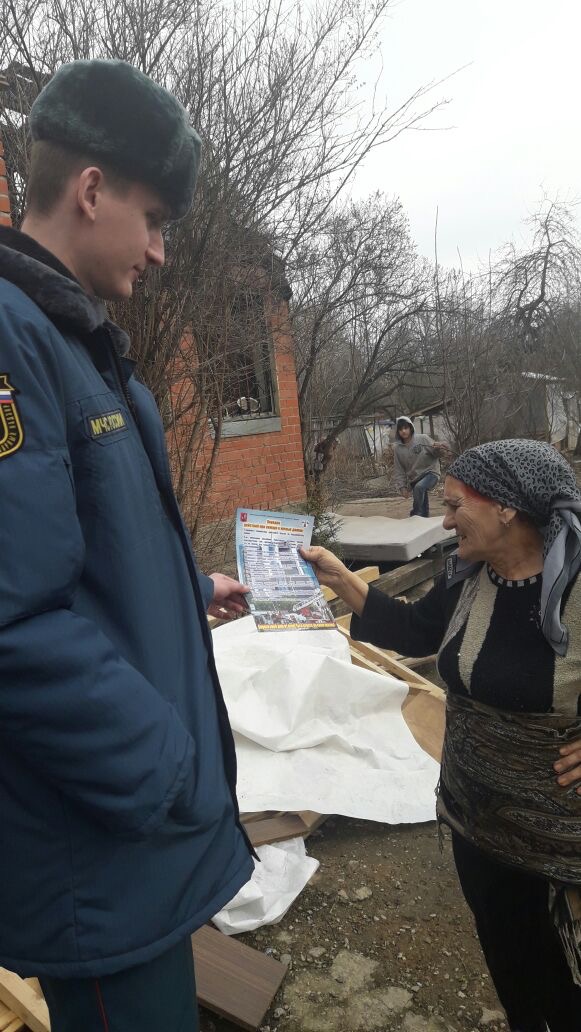 Выселенные здания в Новомосковсеком административном округе  горят далеко не в первый раз. В большинстве случаев пожары в пустующих домах возникают по вине бездомных. Данные лица находят здесь временную ночлежку и разводят огонь.В целях профилактики пожаров, а также гибели и травмирования людей на пожарах, на территории Новомосковского административного округа города Москвы инспекторский состав 1 регионального отдела надзорной деятельности и профилактической работы продолжают проводить рейды по профилактике пожаров в выселенных и частично отселенных зданиях. В связи с этим сотрудники проводят активную работу по информированию населения о правилах пожарной безопасности и правилах поведения на пожаре. В ходе проведения обходов соседей и проведению разъяснительной работы с ними сотрудники 1 регионального отдела надзорной деятельности и профилактической работы обращают особое внимание на содержание в закрытом состоянии чердаков и подвалов, отселенных и частично отселенных строений с целью предотвращения проживания в них лиц без определенного места жительства. Захламление подвалов, чердаков, а также размещение в подвалах, на технические этажах мастерских, бытовых помещений сотрудников жилищных организаций, захламление балконов, приквартирных холлов, установка дополнительных металлических дверей в тамбурах и холлах затрудняет и препятствует своевременному тушению пожаров, а также спасению жизни людей. С наступлением холодов указанные проблемы особенно обостряются.В беседах с гражданами проводятся инструктажи и обучение основным вопросам соблюдения мер пожарной безопасности в быту при пользовании электрическими бытовыми приборами, газовыми бытовыми приборами и другим мерам пожарной безопасности. Наряду с инструктажами сотрудники надзорной деятельности и профилактической работы распространяют наглядную агитацию, общаются с лицами, ведущими асоциальный образ жизни.1 региональный отдел надзорной деятельности и профилактической работы Управления по ТиНАО Главного управления МЧС России по г. Москве обращается к Вам, жителям и гостям Новомосковского округа города Москвы, обращайте Ваше внимание на вышеуказанные недостатки вашего жилого дома, вашего рабочего места, информируйте руководителей управляющих компаний, осуществляющих обслуживание Ваших домов.1 региональный отдел надзорной деятельностии профилактической работы Управления по ТиНАО Главного управления МЧС России по г. Москве